ANEXAlaINVITAȚIE DE PARTICIPARE(Anexa 6.2.1 - Cerere de ofertă (CO-B))                     	   pentru achiziția de bunuriNr.înreg.beneficiar B.A.329/24.09.2019 Nr.inreg.ofertant.............................................................Termeni şi Condiţii de Livrare*Achiziția de bunuri  - SCĂRIProiectul privind Învățământul Secundar (ROSE)Schema de Granturi – Centre de Învățare (SGCU-CI)Beneficiar UNIVERSITATEA PETROL-GAZE DIN PLOIEȘTITitlul subproiectului-START UP -  Ghidul tău de învățareAcord de grant nr.80/SGU/CI/IOfertant: _______________________________________Oferta de preț [a se completa de către Ofertant]2.	Preţ fix:  Preţul indicat mai sus este ferm şi fix şi nu poate fi modificat pe durata executării contractului.3.	Grafic de livrare: Livrarea se efectuează în cel mult 15 de zile de la semnarea Contractului, la destinația finală indicată, conform următorului grafic: 4.	Plata facturii se va efectua în lei, 100% după livrarea efectivă a tuturor produselor la destinaţia finală indicată, pe baza facturii Furnizorului şi a procesului - verbal de recepţie, cu Ordin de Plată, conform graficului de livrare şi a termenului de plată stabilit în contractul semnat şi acceptat de Beneficiar şi Furnizor.5.	Garanţie: Bunurile oferite vor fi acoperite de garanţia producătorului cel puţin 60 luni, de la data livrării către Beneficiar 6.	Instrucţiuni de ambalare:  Furnizorul va asigura ambalarea produselor pentru a împiedica avarierea sau deteriorarea lor în timpul transportului către destinaţia finală. 7. 	Specificaţii Tehnice:VALABILITATEA OFERTEI :..........................................NUMELE OFERTANTULUI_____________________Semnătură autorizată___________________________Data:Nr. crt.(1)Denumirea produselor(2)Cant.(3)Preț unitar(4)Valoare Totală fără TVA(5=3*4)TVA(6=5* %TVA)Valoare totală cu TVA(7=5+6)TOTALNr. crt.Denumirea produselorCant./buc.Termene de livrare1.Scara Monto Dopplo dubla 2×6 trepte sau similar315 zileNr.crt.Specificații tehnice solicitateB. Specificații tehnice ofertate[a se completa de către Ofertant]Denumire produsDetalii specifice şi standarde tehnice minim acceptate de către Beneficiar:Marca / modelul produsului Detaliile specifice şi standardele tehnice ale produsului ofertat1.Denumire produs: Scara Monto Dopplo dubla 2×6 trepte sau similarăModel scara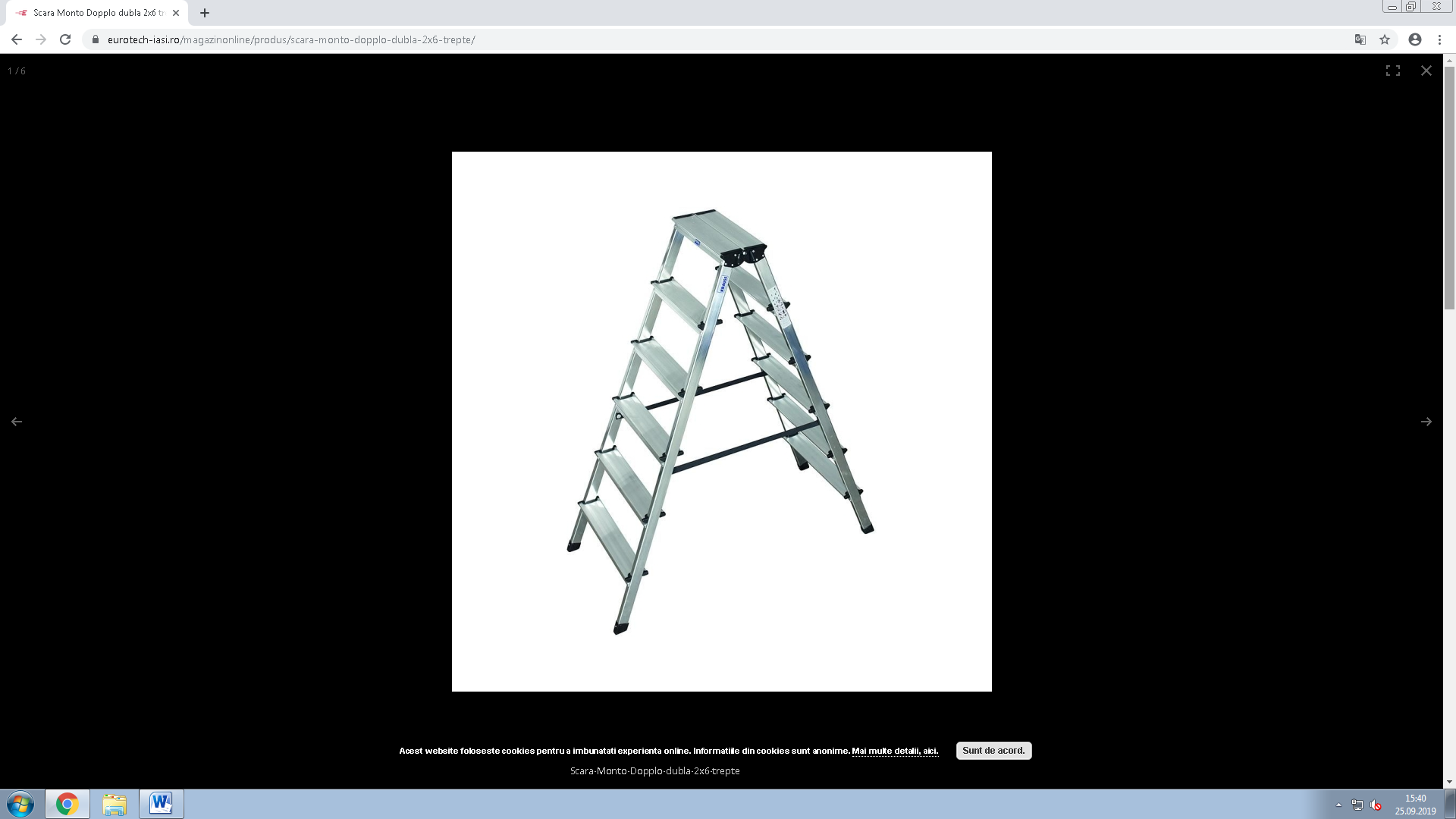 DescriereFabricată in UE din aluminiu de cea mai buna calitate, conform normelor CE in vigoare.Corespunde standardului european EN 131 pentru scari.Trepte late de 8cm, pentru confort ridicat in timpul lucrului, nituite in 6 puncte pentru rezistenta deosebita in timp.Picioare prevazute cu capace anti-alunecare.Articulatie metalica, nituita, extrem de rezistentaGreutate: 5.50 kgInaltime maxima de lucru scara: 2.85 mNumar trepte: 6Numar tronsoane: 2Lungime tronson: 1.40 mSarcina maxima: 150 kgLungime maxima scara: 1.40 mTip scara: Dubla cu trepte pe doua partiGARANŢIE 60 LUNI